19.04.18		Dear Parents and Carers,	I hope you had a wonderful Easter. We have had a great start to the term and are looking forward to lots of fun and learning before the summer holidays. One of the most exciting events is our whole school visit to the Glasgow Science Centre. We are so grateful to the Parent Council who have pledged to meet the cost of the buses - £875! I would urge you to support them through attending the Race Night or buying a horse - £3 per horse.Thank you for your continued support.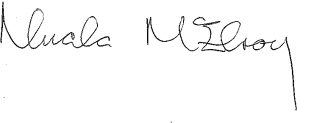 Nuala McElroySchool Improvement Plan (SIP) UpdateSIP Priority 1: NumeracyPrimary 4 and Primary 5/6 are going to be working with Lynne McBain, the authority’s PT responsible for Maths and Numeracy. Mrs Morgan and Mr Traquair will be running an afterschool problem-solving club for some P6 pupils from mid-May. Details will follow.This term, all classes will be focussing on the 4 processes +/-/x/- and the application of these skills in real-life contexts e.g. shopping, sharing etc.SIP Priority 2: LiteracyMrs Cooper and I will be running a P4-7 Reading Outdoors afterschool club from mid-May. Mrs Cooper will be training Library Leaders to run lunchtime reading clubs.Individual children have been working with an online programme called Nessie Dyslexia and finding it very helpful and fun.We had a Read Write Inc Development Day in the school to further support teachers and support staff in raising attainment.SIP Priority 3: NurtureOur Pupil Council asked for lanyards to identify which housegroup everybody belongs to. These have been purchased and are being used.Our P5-7 children were consulted on how to build on the already positive staff-pupil relationships that we enjoy. These suggestions were then taken forward in staff meetings. Teaching and support staff will now meet regularly to ensure a consistent approach between playground and classroom behaviour management.Support staff, visitors and SMT are given House Tokens to reward children who display the Gospel values we have identified – Love, Hope, Gentleness, Compassion, Justice, Forgiveness.There will be Parents as Partners meetings throughout the term to help make decisions re the school. The children are loving the resources selected for the playground at the last meeting.We had a great turnout for the Coffee Morning and Sharing our Learning. Thank you.Mrs MacLeod and Mrs Mackie will be running a P1-3 afterschool Stay and Play club for families to play together. Details will follow.SIP Priority 4: CurriculumP6 and P7 worked really well on the Enterprise & Social Justice topic – Lenten Fundraising. We don’t have a final tally because we don’t have all the sponsor money back yet.P7 are skiing this term and had a great first day.The whole school topic is Science and this will be enhanced by our visit to the Science Centre. More details will follow.We have been, and will be, working with Robertson’s on learning related to the new school campus.Our children are gaining new knowledge and skills through their work on Participatory Budgetting.P6 will be organising a World of Work Week and will be looking for volunteers. Details will follow.MassOur beginning of term Mass will be on Wednesday, 26th April @ 9.30 in the church. As always, we would be very grateful if you could accompany us.Thank you so much to the families who were able to support our Lenten Masses.StaffingMr Muir will remain at the school for the time being as will our cleaner, Sandra. We are very happy to have them back with us.Open Afternoon/EveningLetters will be coming out soon asking whether you would rather have a morning or afternoon slot. If you choose an afternoon slot, could you please make sure that your child also attends the evening performance. Children and staff work hard to rehearse their presentations and it’s very difficult then if a child doesn’t come in the evening and another child has to take on their role with no warning. We have gone for an early start time in order to ensure that children will be finished the presentations by approximately 6.45 and ready for pick-up. The children have been very thoughtful in choosing the projects they want to promote and in deciding how best to win the audience’s vote for their idea.There will be a Scholastic Book Fair during that week where parents and children can purchase books.School ReviewClackmannanshire Council Education Services will be reviewing the work of the school during the week beginning the 14th of May. They will talk to staff and pupils, observe learning, ask questions and will then write a letter describing the school’s strengths and areas for development. If you would like to be part of the group that meets with Diane Cherry to discuss the school, please phone the school office. The meetings will take place on the Morning of Thursday, 17th May. There will also be an online questionnaire, details of which I will send out on Monday.School Improvement PlanAs always, your views on the School Improvement Plan are very important in determining how we go forward. I designed a questionnaire on the School Improvement Plan for the Coffee Morning & Sharing our Learning session but I didn’t get many responses. I would really appreciate it if you could complete the form that came home yesterday to tell us what we have got right in our improvement priorities and what you think needs to be worked on.CommunicationNow that we are able to use Groupcall, we will be emailing out more information. If you did not get a version of this newsletter emailed to you earlier in the week, please let Mrs Pitcairn, our admin, know.Our new website has been published at https://blogs.glowscotland.org.uk/cl/sbps/. P5 and Miss Crawford have worked very hard to design it and write articles for it.Lenten FundraisingPlease return forms even if your child has not raised money by the 24th of April. It needs to be in by then so that we can ensure that we are able to meet the government’s deadline for doubling the funds raised for SCIAF.Dates for DiaryThese dates are provisional and may change with circumstances.Possible dates for Sports Day and the afterschool clubs will be added as soon as they have been confirmed.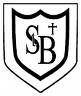 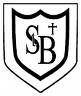                   St Bernadette’s RC Primary School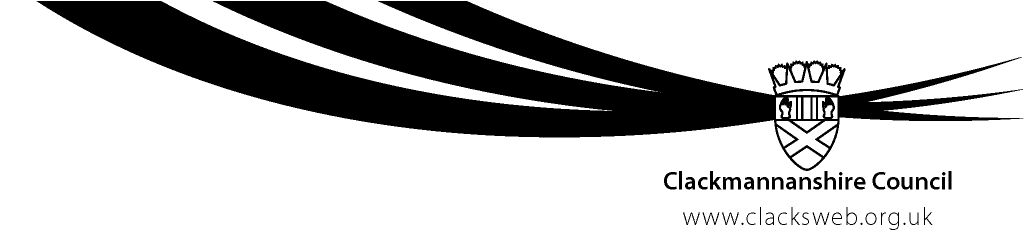 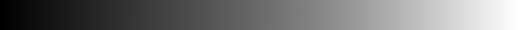       Headteacher : Mrs Nuala McElroy      The Orchard, Tullibody, FK10 2SD      Telephone: 01259 723973   Fax: 01259 21087424.04.18All sponsor forms and any money raised should be returned 24.04.18P7 Skiing25.04.18Whole school Mass @9.3027.04.18Parent Council Bingo Tea01.05.18P7 Skiing02.05.18Book Fair 03.05.18Open Afternoon and Evening, 1.30 – 3pm and 6-7.30pm03.05.18Book Fair 04.05.18Book Fair 04.05.18Parent Council Race Night07.05.18HOLIDAY09.05.18Transition visit for August P1s @9.3010.05.18Robertson’s Construction working with P5-714.05.18School Review starts16.05.18Transition visit for August P1s @9.3023.05.18Transition visit for August P1s @9.3024.05.18Whole school trip to Glasgow Science Centre27.05.18First Communion30.05.18Transition visit and school lunch for August P1s @ 11.3006.06.18Parent Council @ 6.30pm13.06.18Lockerbie Manor (P7)14.06.18Lockerbie Manor (P7)15.06.18Lockerbie Manor (P7)